INDICAÇÃO Nº 1883/2016Sugere ao Poder Executivo Municipal que efetue a chamada operação “tapa-buracos” em toda extensão de Avenida com grande fluxo de veículos, localizada no Jardim das Orquídeas. Excelentíssimo Senhor Prefeito Municipal, Nos termos do Art. 108 do Regimento Interno desta Casa de Leis, dirijo-me a Vossa Excelência para sugerir que, por intermédio do Setor competente, sejam realizados serviços de tapa-buracos em toda extensão da Avenida Mogi- Guaçu, localizada no Jardim das Orquídeas.Justificativa:A referida Avenida abriga cabelereiros, igreja, supermercado e lojas, assim, o fluxo de veículos é muito grande, principalmente com a implantação do condomínio Terras de São Pedro, que por sua vez aumentou ainda mais o fluxo. Moradores pedem a operação tapa-buracos em toda extensão da Avenida.Plenário “Dr. Tancredo Neves”, em 18 de março de 2.016.Gustavo Bagnoli-vereador-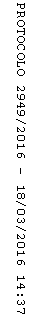 